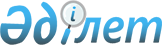 Об организации социальных рабочих мест
					
			Утративший силу
			
			
		
					Постановление акимата Шемонаихинского района Восточно-Казахстанской области от 5 июня 2009 года N 495. Зарегистрировано Управлением юстиции Шемонаихинского района Департамента юстиции Восточно-Казахстанской области 16 июня 2009 года N 5-19-99. Утратило силу в связи с истечением срока действия - письмо акимата Шемонаихинского района от 15 января 2010 года № 2/83

      Сноска. Утратило силу в связи с истечением срока действия -  (письмо акимата Шемонаихинского района от 15.01.2010 № 2/837).      В соответствии с подпунктом 13) пункта 1 статьи 31 Закона Республики Казахстан от 23 января 2001 года № 148 «О местном государственном управлении и самоуправлении в Республике Казахстан», подпунктом 5-4) статьи 7, статьей 18-1 Закона Республики Казахстан от 23 января 2001 года № 149 «О занятости населения», в целях реализации Плана действий Правительства Республики Казахстан на 2009 год по реализации Послания Главы Государства народу Казахстана от 6 марта 2009 года «Через кризис к обновлению и развитию» (Дорожная карта), утвержденного постановлением Правительства Республики Казахстан от 6 марта 2009 года № 264, акимат Шемонаихинского района ПОСТАНОВЛЯЕТ:



      1. Организовать социальные рабочие места для трудоустройства граждан из целевых групп населения (далее - социальные рабочие места).



      2. Социальные рабочие места организуются сроком до шести месяцев.



      3. Социальные рабочие места организуются на предприятиях, в учреждениях и организациях, независимо от форм собственности (далее – работодатель).



      4. Создание социального рабочего места осуществляется работодателем на основе договора с ГУ «Отделом занятости и социальных программ Шемонаихинского района» (далее - Отдел). Договор должен содержать обязанности сторон, виды, обьемы работ, размер и условия оплаты труда, срок и источники финансирования социальных рабочих мест.



      5. Расходы работодателя на оплату труда безработного, трудоустоенного на социальное рабочее место по Программе занятости, частично возмещаются из средств соответствующего местного бюджета, в размере пятидесяти процентов от минимальной заработной платы, установленной законодательством Республики Казахстан.



      6. Средняя заработная плата граждан из целевых групп, трудоустоенных на социальные рабочие места в рамках «Дорожной карты», будет составлять 30 000 тенге, из них 15 000 тенге за счет средств Республиканского бюджета, 15 000 тенге за счет средств работодателя.



      7. Условия труда определяются трудовым договором, заключенным между работодателем и гражданином из целевых групп, трудоустроенным на социальное рабочее место, в соответствии с трудовым законодательством Республики Казахстан.

      8. Отбор работодателей, предлагающих организацию социальных рабочих мест, производится в порядке очередности, по мере поступления официальных предложений.



      9. Настоящее постановление вводится в действие по истечении десяти календарных дней после дня его первого официального опубликования и распространяются на отношения, возникшие с 01 июня 2009 года.

      10. Контроль за исполнением настоящего постановления возложить на заместителя акима района Желдыбаева М.Е.      Аким Шемонаихинского района             Г. Ермолаев
					© 2012. РГП на ПХВ «Институт законодательства и правовой информации Республики Казахстан» Министерства юстиции Республики Казахстан
				